Im ersten Arbeitsheft habt ihr euch schon mit verschiedenen Streckenverhältnissen beschäftigt. Betrachtet euch folgende Abbildung. Welche Streckenverhältnisse gelten hier?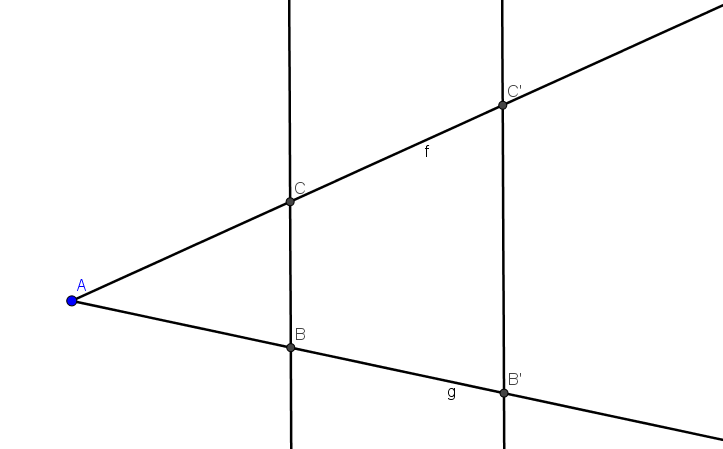 1.2	Ergänzt folgende Gleichung:Dieses Verhältnis nennt man zweiten Strahlensatz.1.3	Formuliert das Verhältnis des zweiten Strahlensatzes in eigenen Worten.Damit ihr im Folgenden mit dem Jakobsstab eine Messung durchführen könnt, betrachtet euch das Informationsblatt „Zweite Information zum Jakobsstab“.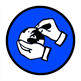 Startet Simulation 5, die euch zeigt, wie man mit dem Jakobsstab misst. 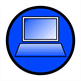 2.1	Worauf müsst ihr beim Positionieren des Jakobsstabs achten, damit ihr die Messung korrekt durchführen könnt? 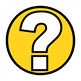 2.2	Stellt den Jakobsstab in Simulation 5 so ein, dass die Messung der Baumhöhe korrekt ausgeführt werden kann. Berechnet die Baumhöhe.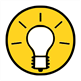 Nun seid ihr bestens vorbereitet, um selbstständig die Messung mit dem Jakobsstab durchzuführen. Je nach Wetterlage könnt ihr eines der folgenden Experimente machen: Bei gutem Wetter könnt ihr die Höhe der Bäume auf dem Campus-Gelände messen.Bei schlechtem Wetter (z.B. bei Regen, Schnee, starkem Wind, usw.) könnt ihr die Höhe der Türrahmen im Flur dieses Gebäudes messen.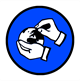 3.1	Überlegt, welche Strecken ihr messen müsst, um den zweiten Strahlensatz anwenden zu können. 3.2	Schätzt zunächst die Höhe des Baumes/des Fensters/des Objekts. Wie hoch könnte er etwa sein?Führt nun die Messung durch. In 15 Minuten sollt ihr zwei Messungen durchgeführt haben. Achtet darauf den Jakobsstab korrekt zu positionieren. 3.3	Tragt eure Messergebnisse in die folgende Tabelle ein.3.4	Wie hoch ist das Objekt? Berechnet die beiden von euch gemessenen Höhen.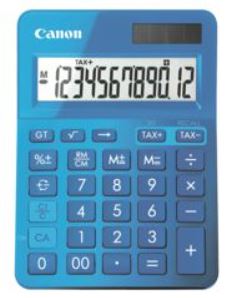 	Hinweis: Ihr könnt zur Berechnung auch den Taschenrechner von Microsoft Windows verwenden. Diesen findet ihr in der unteren Leiste auf dem Bildschirm.3.5	Vergleicht die Messergebnisse mit eurer Schätzung. Was fällt euch auf?Startet Simulation 6. Geht zunächst wie beim zweiten Strahlensatz vor. Sucht wieder ähnliche Dreiecke. Werdet euch bewusst, welche Eigenschaft für das Streckenverhältnis in ähnlichen Dreiecken gilt.4.1	Vervollständigt folgendes Streckenverhältnis mit Hilfe von Simulation 6:Dieses Verhältnis nennt man ersten Strahlensatz.4.2	Formuliert in euren eigenen Worten das Streckenverhältnis des ersten Strahlensatzes.4.3	Was lässt sich mit dem ersten Strahlensatz in Simulation 6 berechnen?4.4	Berechnet nun mit den Höhen aus Simulation 7 die Höhe des Baumes. Kontrolliert euer Ergebnis mit dem Kontrollkästchen.	Hinweis: Ihr könnt zur Berechnung auch den Taschenrechner von Microsoft Windows 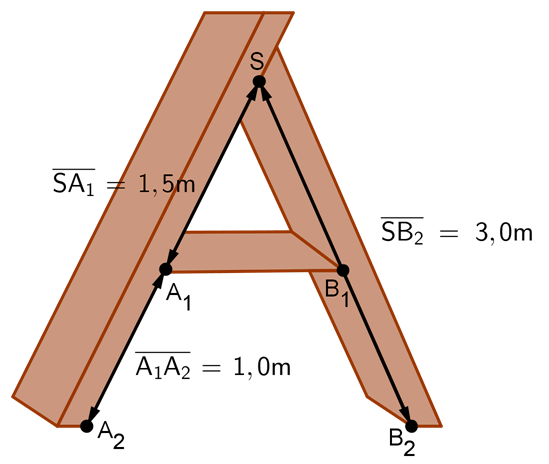 Mathematik-Labor "Mathe ist mehr"RPTU Kaiserslautern-LandauInstitut für MathematikDidaktik der Mathematik (Sekundarstufen)Fortstraße 776829 Landauhttps://mathe-labor.deZusammengestellt von:Betreut von:Variante Veröffentlicht am:SchuleKlasseTischnummerStation„Jakobsstab & Co.“Teil ArbeitsheftMaterialInformationsblatt Jakobsstab – Teil 2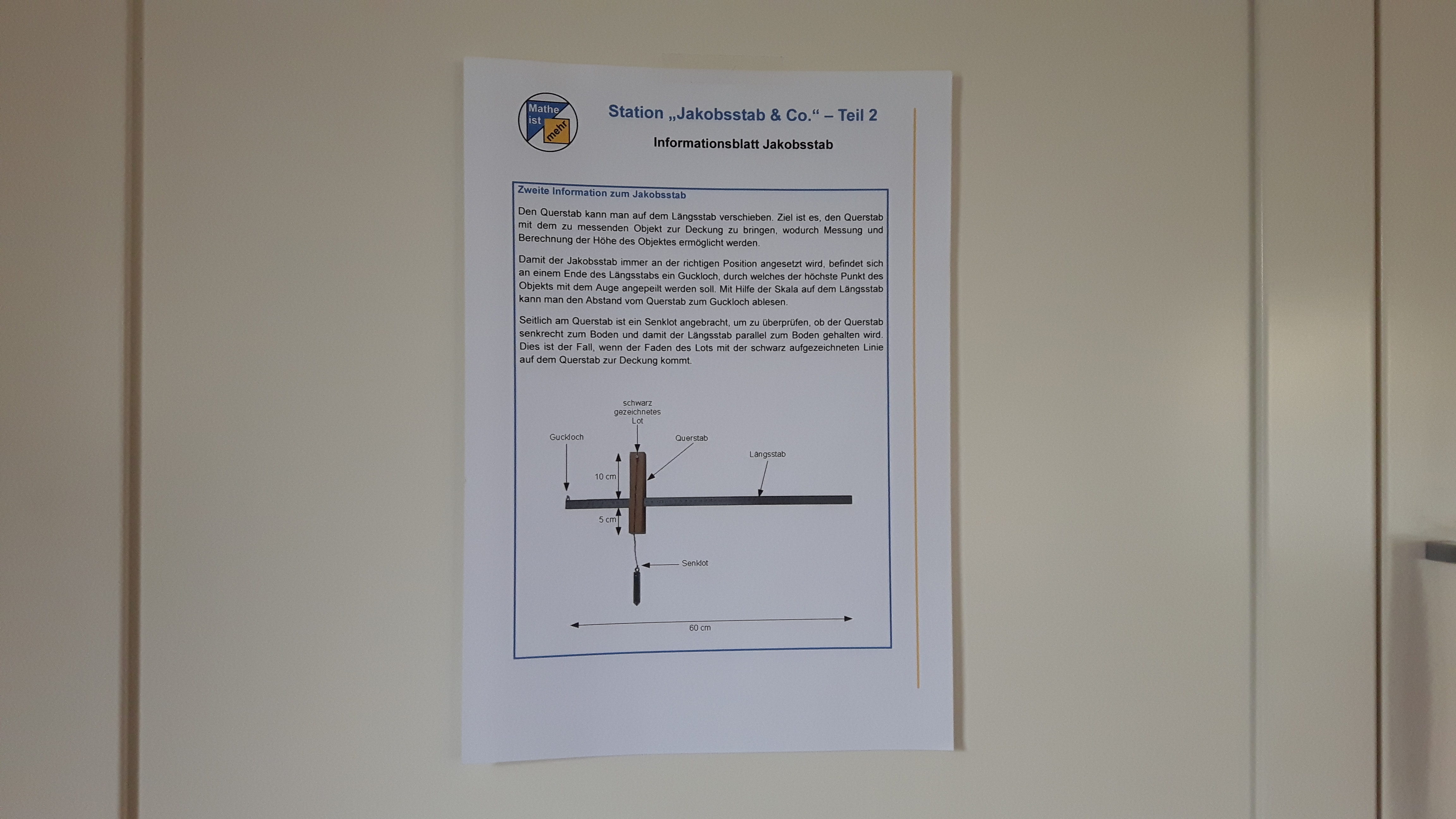 GruppenergebnisDiskutiert in der Gruppe, worauf man bei der Messung mit dem Jakobsstab  unbedingt achten muss. Notiert eure Gedanken stichpunktartig.MaterialJakobsstabMaßbandLageplan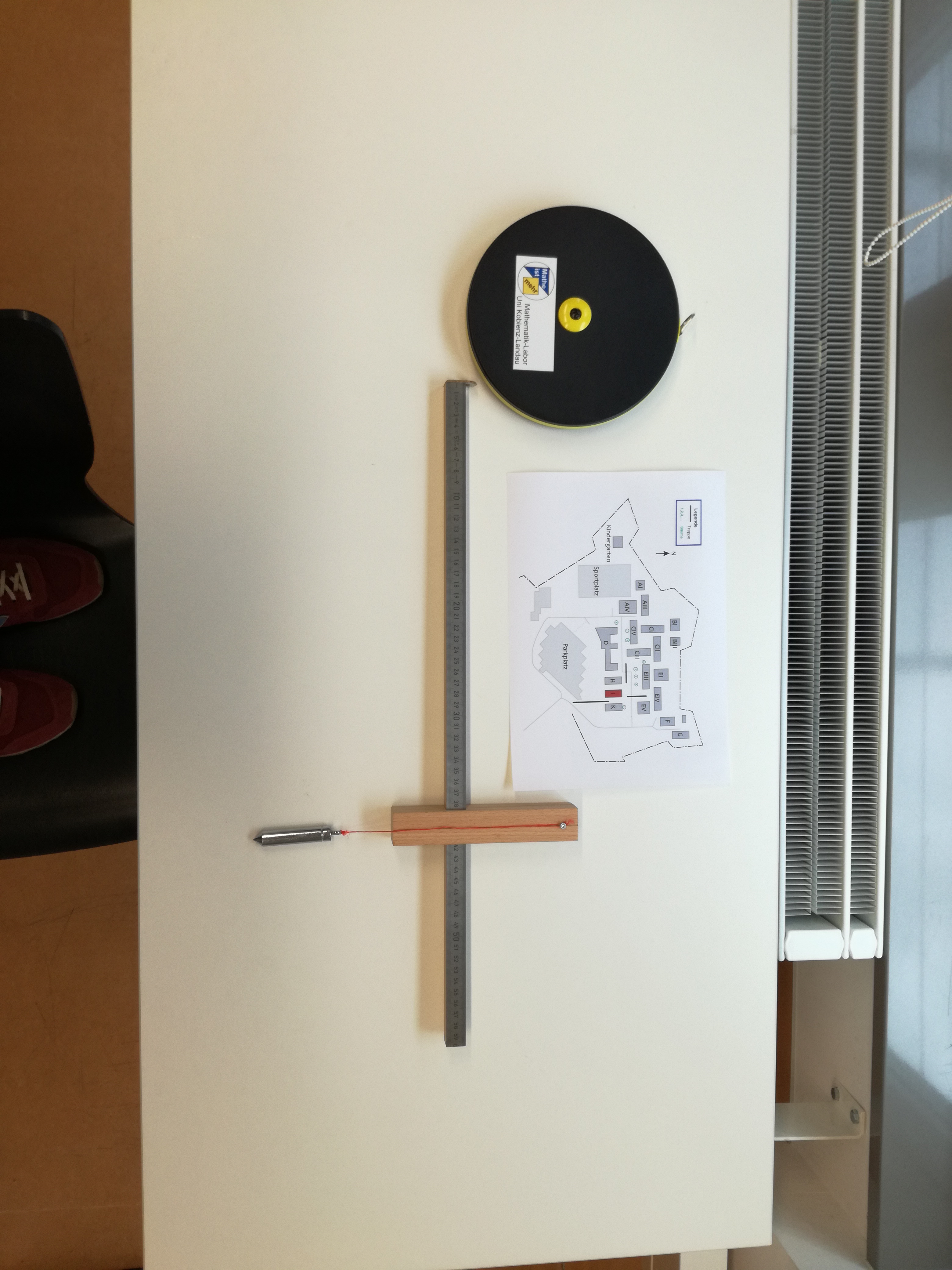 Messung 1Messung 2Länge QuerstabLänge LängsstabEntfernung zum ObjektEntfernung Boden-JakobsstabGruppenergebnisÜberlegt innerhalb der Gruppe, warum ihr möglicherweise unterschiedliche Höhen errechnet habt. Notiert hier eure Erfahrungen, die ihr bei der praktischen Anwendung des Jakobsstabs sammeln konntet, sowie eure Schwierigkeiten und Probleme.GruppenergebnisWelche der Verhältnisgleichungen sind richtig, welche falsch? Diskutiert und begründet eure Entscheidungen.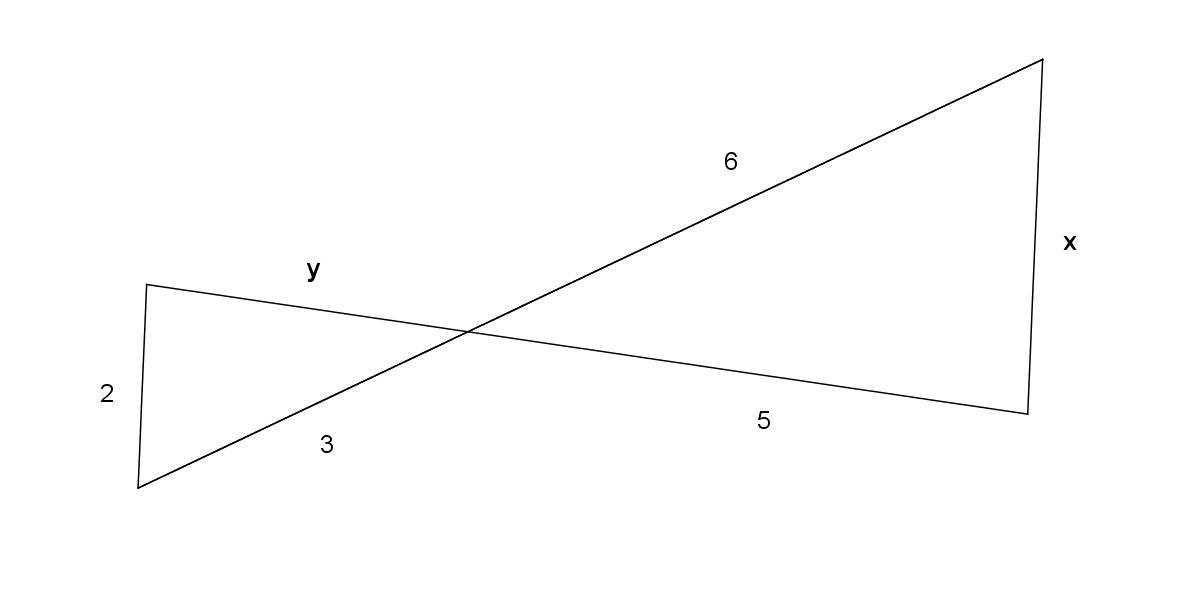 A)   B)   C)   